PROYECTO DE LEY No ___ DE 2021 CÁMARA“por medio del se fomenta la creación de empresas verdes y se dictan otras disposiciones.”EL CONGRESO DE COLOMBIADECRETA:CAPITULO I. DISPOSICIONES GENERALES. ARTÍCULO 1. OBJETO. Promover la generación, construcción y el desarrollo integral de micro, pequeñas y medianas empresas verdes en consideración a actitudes propias para el fortalecimiento de una producción limpia y sostenible, la generación del empleo, el desarrollo económico local y el emprendimiento alrededor de nuevos paradigmas de la economía circula y la producción verde.  ARTÍCULO 2. PRINCIPIOS DE LAS EMPRESAS VERDES. Los principios que caracterizarán las empresas verdes serán los siguientes. Sostenibilidad social y ambiental: Como el desarrollo económico irá de la mano con el bienestar integral de los habitantes de una región determinada y su coexistencia con la preservación del medio ambiente, forjando un equilibrio con el respeto y protección del medio cultural, social y natural. Es decir, que el desarrollo debe ser solidario y sostenible.Empleos verdes: Son cada uno de los empleos generados por “empresas verdes” o aquellos que cumplas con los estándares mínimos de sostenibilidad ambiental y desarrollo sostenible. Voluntad de cambio y transformación ambiental: Como acciones concretas por parte de empresas que implementes procesos productivos verdes o implementen metodologías propias de la economía circular. Trabajo en red y colaboración: Como la metodología de enseñanza y de realización de la actividad laboral basada en la creencia que el aprendizaje y la actividad laboral se incrementa cuando se desarrollan destrezas cooperativas para aprender y solucionar los problemas y acciones educativas y laborales en las cuales nos vemos inmersos.Justicia ambiental: Como la construcción de un modelo de desarrollo económico alternativo orientado a la equidad y el ejercicio de actividades que garanticen la preservación y fortalecimiento del cuidado medio ambiental. Dignidad humana: Como el valor básico y fundamental de los derechos humanos, que les confiere el derecho inalienable de vivir en unas condiciones adecuadas para desarrollarse, como individuos y miembros de su comunidad y su interacción con el medio ambiente. Equidad de género: Creemos en la igualdad de derechos entre mujeres y hombres ante la ley y por la justicia (equidad de oportunidades) en el acceso y control de los recursos, así como en la toma de decisiones en el ámbito de lo público y lo privado.CAPITULO II. MARCO INSTITUCIONALARTÍCULO 3. CONSEJO NACIONAL DE EMPRESAS VERDES. Se creará el Consejo Nacional de Empresas Verdes para el fomento, transformación y formalización de empresas verdes en el territorio nacional. El Consejo Nacional de Empresas Verdes estará adscrito al Ministerio de Comercio, Industria y Turismo, estará integrado por:El Ministro de Comercio, Industria y Turismo o el viceministro o su delegado, lo presidirá.El Ministro de Agricultura y Desarrollo Rural o en su defecto el viceministro correspondiente o su delegado. El Ministro de Ambiente, Vivienda y Desarrollo Territorial o en su defecto el viceministro correspondiente o su delegado. El Ministro de Agricultura y Desarrollo Rural o en su defecto el viceministerio correspondiente o su delegado. El director del Departamento Nacional de Planeación o en su defecto el subdirector o su delegado.El Presidente Nacional de la Asociación Colombiana de Medianas y Pequeñas Empresas, ACOPI.El Presidente Nacional de la Federación de Comerciantes, Fenalco.El presidente de la Confederación Colombiana de Cámaras de Comercio, Confecámaras.Presidente de Bancóldex o su delegado.Presidente del Fondo Nacional de Garantías o su delegado.Un representante de la academia en temas de desarrollo sostenible, innovación y crecimiento verde. Parágrafo 1: El Gobierno Nacional a través del Ministerio de Comercio, Industria y Turismo de la mano con el Ministerio de Ambiente y Desarrollo Sostenible, reglamentarán, dentro de los noventa (90) días siguientes a la sanción de la presente ley, la hoja de ruta para el diseño de una política pública efectiva para la generación de empresas verdes en el territorio nacional.Parágrafo 2: Se podrán crear mesas técnicas regionales que contribuyan en la evaluación, focalización, capacitación y demás necesidades técnicas que se observen en la implementación de la nueva política de empresas verdes. El aval para la creación de dichas mesas estará a cargo del Consejo Nacional de Empresas Verdes.  ARTÍCULO 4. FUNCIONES DEL CONSEJO NACIONAL DE EMPRESAS VERDES. Las funciones que tendrá el Consejo Nación de Empresas Verdes serán las siguientes: Contribuir a la definición, formulación y ejecución de políticas públicas generales, transversales, sectoriales y regionales para la promoción del diseño de empresas verdes.Analizar transversalmente el impacto y alcance en la formalización de empresas verdes a nivel local, regional y nacional. Procurar la activa cooperación entre los sectores público y privado, en la ejecución de los programas de promoción de empresas verdes en las MiPymes.Estimular el desarrollo de las organizaciones empresariales, la asociatividad y las alianzas estratégicas entre las entidades públicas y privadas de apoyo a este sector;Estipular anualmente las metas a alcanzar con la implementación y el fortalecimiento de empresas verdes a nivel local, regional y nacional. Promover la concertación con alcaldes, gobernadores y líderes en temas ambientales, de economía circular y actividades que favorezcan la profundización en la generación de empresas verdes. Establecer y promover estrategias de comercialización con las MiPymes que se articulen para alcanzar los principios establecidos con la generación de empresas verdes. Propender por la evaluación periódica de las políticas y programas públicos de promoción de las empresas verdes, mediante indicadores de impacto y proponer los correctivos necesarios  CAPITULO III. APOYO INSTITUCIONAL.ARTÍCULO 5.  DESARROLLO DE POLÍTICAS PARA EMPRESAS VERDES. El Consejo Nacional de Política Económica y Social - COMPES, el Ministerio de Medio Ambiente y Desarrollo Sostenible, y el Ministerio de Comercio, Industria y Turismo recomendarán las acciones a desarrollar para consolidar la generación, transformación y formalización de empresas verdes en el territorio nacional. Parágrafo 1: Las estrategias y políticas generadas por los organismos correspondientes serán de carácter diferencial para cada uno de los sectores económicos que deseen enfocar sus actividades productivas hacia la transformación de paradigmas y la generación de empresas verdes. Serán de especial atención las micro, medianas y pequeñas empresas. ARTICULO 6. ORIENTACION, SEGUIMIENTO Y EVALUACION.  El Ministerio de Comercio, Industria y Turismo con el apoyo del Ministerio de Ambiente y Desarrollo Sostenible, o quienes hagan sus veces, con el apoyo de las redes estratégicas para la evaluación del tema, orientarán, hará seguimiento y evaluarán el cumplimiento de lo previsto en esta ley, formulando recomendaciones sobre la materia y dando traslado a las autoridades competentes cuando se evidencien anomalías en la naturaleza de las empresas verdes. ARTICULO 7. PROMOCIÓN Las entidades públicas del orden nacional y regional competentes, los departamentos, municipios y distritos promoverán coordinadamente, la organización de ferias locales y nacionales, la conformación de centros de exhibición e información permanentes, y otras actividades similares para dinamizar mercados en beneficio de las MiPymes.ARTICULO 8. POLITICAS Y PROGRAMAS DE COMERCIO EXTERIOR. El Consejo Superior de Comercio Exterior estudiará y recomendará al Gobierno Nacional, cuando fuere el caso, la adopción de políticas y programas de comercio exterior y de promoción de exportaciones dirigidos hacia las micro, pequeñas y medianas empresas.CAPÍTULO IVCREACIÓN DE EMPRESAS VERDESARTÍCULO 9. ESTIMULOS A LA CREACION DE EMPRESAS. Los aportes parafiscales destinados al Sena, el ICBF y las Cajas de Compensación Familiar, a cargo de las micro, pequeñas y medianas empresas bajo los principios de empresas verdes, que se constituyan e instalen a partir de la promulgación de la presente ley, serán objeto de las siguientes reducciones:Setenta y cinco por ciento (75%) para el primer año de operación.Cincuenta por ciento (50%) para el segundo año de operación; yVeinticinco por ciento (25%) para el tercer año de operación.Parágrafo 1: La constitución de las nuevas empresas se desarrollará según los lineamientos establecidos por las leyes vigentes en la legislación colombiana y los estándares mínimos requeridos por la ley. Parágrafo 2: Quienes suministren información falsa con el propósito de obtener los beneficios previstos en el presente artículo deberán pagar el valor de las reducciones de las obligaciones parafiscales obtenidas, y además una sanción correspondiente al trecientos por ciento (300%) del valor de tales beneficios, sin perjuicio de las sanciones penales a que haya lugar.ARTÍCULO 10. REGÍMENES TRIBUTARIOS ESPECIALES. Los municipios, distritos o departamentos, podrán establecer regímenes de tributación especial en materia de impuestos, tasas y contribuciones para las empresas que cumplan con los principios básicos de las empresas verdes y sus unidades productivas o de comercialización se desarrollen bajo los preceptos de la preservación medioambiental, la producción limpia y la economía circular. CAPITULO V INCENTIVOSARTICULO 11. LINEAS DE CREDITO PARA CREADORES DE EMPRESA.  El Instituto de Fomento Industrial o quien haga sus veces y el Fondo Nacional de Garantías establecerán, de manera semestral el monto y las condiciones especiales para las líneas de crédito y para las garantías dirigidas a las empresas verdes constituidas en el territorio nacional.ARTÍCULO 12. INFORMES SOBRE ACCIONES Y PROGRAMAS. Las entidades integrantes del Consejo Nacional del Empleo Verdes, junto con aliados estratégicos como Finagro, Bancóldex, el Banco Agrario, el Fondo Nacional de Garantías, el SENA, y demás entidades interesadas en la promoción de empresas verdes, informarán semestralmente los programas que adelantarán, la cuantía de los recursos destinados y la ejecución de proyectos que incentiven la generación de empresas verdes a nivel nacional, regional y local. ARTÍCULO 13. CONDICIONES ESPECIALES DE CRÉDITO A EMPRESAS GENERADORAS DE EMPLEO.  El Fondo Nacional de Garantías podrá otorgar condiciones especiales de garantía a empresas con enfoque verde, sostenible y ambientalmente amigable, que se caracterice en la generación de empleos verdes, entregándoles un setenta por ciento (50%) del valor del crédito requerido para el emprendimiento, de conformidad con el reglamento que expida el Gobierno Nacional, el cual se debe llevar a cabo dentro de los seis (6) meses siguientes a la sanción de la presente ley.Parágrafo: Dichas garantías estarán enfocadas para las micro, medianas y pequeñas empresas que desarrollen métodos de producción verdes y promuevan los principios establecidos para las empresas verdes en el artículo segundo de la presente ley. ARTÍCULO 14. VIGENCIA. La presente ley rige a partir de su vigencia y deroga todas las disposiciones que le sean contrarias. _____________________FABIAN DÍAZ PLATA.Representante a la Cámara.Departamento de Santander. PROYECTO DE LEY No ___ DE 2021 CÁMARA“por medio del cual se fomenta la creación de empresas verdes y se dictan otras disposiciones”EXPOSICIÓN DE MOTIVOS.JUSTIFICACIÓN. La Economía Circular plantea unos cambios sustanciales en el modelo productivo, dando origen a la reutilización y la compra de materiales como eje de generación de valor agregado para el fortalecimiento del desarrollo económico local. La reutilización de materias primas y la comercialización de productos reutilizables con otros podría garantizar la reducción de los costos de producción en las empresas, mejorando consigo su margen de ganancia en el mercado.Entre los factores generadores de valor agregado se podría resaltar la minimización de los recursos finitos por medio de procesos y deseños ecosostenibles, disminuyendo costos de producción. Reducir y minimizar procesos podría garantizar reducción en el consumo de agua, energía eléctrica y gas. La reducción de estos factores dependerá del producto o servicio producido.  Adicionalmente, otra forma de generar valor agregado dentro de la economía circular es el reciclaje de los productos terminados y consiste en reutilizar los productos puestos a la venta, una vez cumplida su misión para el consumidor final. Utilizando procesos de separación de desechos y reciclaje, el consumidor puede devolver al productor los artículos que han cumplido con su función para que sean reingresados a la producción, siendo objeto de procesos de transformación o no.La transformación de los desechos en materia reutilizable acentúa el círculo virtuoso de la producción ecoeficiente sostenida por la economía circular, profundizar relaciones productivas sostenibles podría generar oportunidades comerciales para las empresas que profundicen dicho sistema productivo, reduciría la huella de carbono, buscaría alternativas para la generación y consumo de energías limpias, produciría valor agregado a la economía regional aportando en la medición tangible del PIB.SOBRE EL MODELO DE ECONOMÍA CIRCULAR.El concepto de economía circular se fortaleció académicamente luego de las publicaciones documentales realizadas por la Fundación Ellen MacArthur en el año 2012, los cuales, promueven la economía circular en las entre los gobiernos y las empresas, estableciendo de esta manera, un camino de integración sostenible entre la sostenibilidad ambiental y el desarrollo económico de un Estado. Los planeamientos teóricos, aunque no se alejan de la profundización del sistema capitalista como modelo imperante de explotación social, plantea acciones concretas para incentivar la producción sostenible e integrarlas hacia de economías ambientadas en el desarrollo sostenible.Para el caso colombiano, las primeras gestiones políticas relacionadas con la economía circular surgen en el año 1997 con la Política de Gestión Integral de los Residuos y la Política de Producción más Limpia, para el año 2000 se da la expedición de la Política de Parques Industriales Ecoeficientes por parte de la Secretaria Distrital de Ambiente de Bogotá. Otros avances importantes para el  desarrollo de economías sustentables ambientalmente son los siguientes: Para el año 2007 se desarrolló normatividad sobre responsabilidad extendida del producto en materia de gestión de residuos peligrosos. Para el año 2010 se reglamentó la normatividad correspondiente al uso de residuos de pilas, acumuladores, computadores, periféricos y entro diversos materiales de uso tecnológico.  Posteriormente la Política de producción y consumo sostenible en 2010 y la Política para la gestión integral de residuos de aparatos eléctricos y electrónicos – RAEE contribuyen a la conceptualización de la economía circular.Y finalmente, uno de los avances más significativos gira alrededor del  CONPES 3874 Política nacional para la gestión integral de residuos sólidos, que se introduce el concepto de manera oficial en el país avanzar en el cierre de ciclos. En esta estrategia se reconocen estas iniciativas, se construye sobre ellas y las potencializa al integrar una agenda de trabajo entre los Ministerios de Comercio, Industria y Turismo, de Ambiente y Desarrollo Sostenible, de Vivienda, Ciudad y Territorio, de Agricultura y Desarrollo Rural, de Transporte, de Educación y de Minas y Energía, el DNP y el DANE, así como entre varios programas y acuerdos sectoriales. VIABILIDAD NORMATIVA. En términos generales, los argumentos que ratifican la sostenibilidad ambiental como mecanismo para asegurar la estabilidad socioeconómica tanto internacional como localmente, están contenidas en el marco de la Agente 2030 de la Naciones Unidas, la cual desarrollo de manera específica los objetivos de Desarrollo Sostenible para salvaguardar los intereses generales. Los siguientes objetivos se enmarcan puntualmente en medio del cuidado ambiental sostenible. En lo referente a la economía circular, siete de estos objetivos están directamente alineados con sus fundamentos y principios. Concretamente, destacan los relativos a: Agua limpia y saneamiento – Objetivo seis. Energía asequible y no contaminante – Objetivo siete.Industria, innovación e infraestructura – Objetivo nueve. Ciudades y comunidades sostenibles – Objetivo once.Producción y consumo responsable – Objetivo doce. Acción por el clima – Objetivo trece. Alianzas estratégicas enfocadas a objetivos – Objetivo diecisiete. Los 17 ODS están integrados, ya que reconocen que las intervenciones en un área afectarán los resultados de otras y que el desarrollo debe equilibrar la sostenibilidad medio ambiental, económica y social.En la jurisprudencia colombiana se pueden encontrar leyes y decretos que dan un marco de legalidad a los planteamientos y propuestas contempladas para dar fomento a la producción sostenible y podrían entregarnos un piso jurídico para las propuestas contenidas en este proyecto de ley. Las propuestas de la economía circular, el empleo verde y el fomento de la preservación ambiental robustecen el estado social de derecho.COYUNTUTA NACIONALUno de los principales problemas que aquejan a la economía colombiana y que ocupa los primeros lugares en las agendas de los gobiernos desde hace varias décadas es el alto y persistente desempleo. Existe una amplia corriente de pensamiento que atribuye la persistencia del alto desempleo a un problema de precios. Se postula que la oferta y la demanda de trabajo se equilibran en un nivel de remuneración inferior al salario real que rige en la economía, generándose de este modo una brecha entre oferta y demanda de trabajo que se traduce en que una parte significativa de la fuerza laboral es excluida involuntariamente del mercado. Por otra parte, existen corrientes económicas que evidencian que la pérdida del empleo o las altas tasas no está correlacionada con la precarización de las condiciones laborales de los empleados. En el caso de Colombia, se encuentra que existe una pugna entre dos teorías en particular, cada una de las cuales ha sido el enfoque dominante en su momento. Durante las décadas que duró la política ISI (Industrialización por Sustitución de Importaciones), el enfoque reinante era el estructuralista, defendido por economistas como Wassily Leontief, Albert Hirschman y Raúl Prebisch.La inestabilidad económica generada por la llegada del COVID-19 a nuestro país ha traído consigo daños irreparables para la economía nacional: millones de empleos perdidos, pérdidas económicas incalculables para las empresas, cierre total del aparato productivo en las semanas de cuarentena obligatoria, agudización del sistema de salud no preparado para enfrentar la propagación del virus a nivel nacional entre otros factores que profundizan las consecuencias sociales en nuestro país. Las cifras entregadas por el Departamento Administrativo Nacional de Estadística – DANE, en su último reporte de generados por la Gran Encuesta Integrada de Hogares – GEIH, evidencio una serie de daños bastante desalentadores para el fortalecimiento de la economía en postpandemia. Gráfica 1: Tasa Global de Participación, Ocupación y Desempleo. 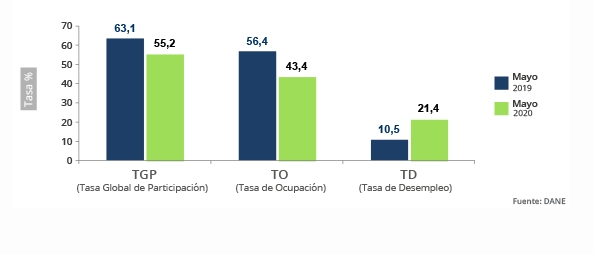 Tomado de: Gran Encuesta Integrada de Hogares – DANE.Los ciclos económicos perjudiciales para nuestro país se podrían profundizarse si no se actúa de manera efectiva en el diseño de políticas públicas que incentiven el desarrollo de mejores condiciones laborales, nuevos puestos de empleo y facilidades para la generación y consolidación de nuevas empresas. La actual tasa de desempleo del 21,4% debe ser de especial análisis para la construcción de nuevas políticas económicas que nos permitan salir de ciclos económicos perjudiciales a media y largo plazo. CAUSALES DE IMPEDIMENTOConforme al artículo 3 de la ley 2003 de 2019, que modificó el artículo 291 de la ley 5 de 1992, este proyecto de ley reúne las condiciones del literal a y b, de las circunstancias en las cuales es inexistente el conflicto de intereses del artículo 286 de la ley 5 de 1992, toda vez que es un proyecto de Ley de interés general, que pude coincidir y fusionarse con los intereses del electorado._______________________FABIAN DÍAZ PLATA.Representante a la Cámara.Departamento de Santander. 